ПРОЕКТ СТАНДАРТАР.УГАНДАDUS DEAS 762Третье издание 2016-мм-ддСухие соевые бобы — СпецификацияНомер ссылки DUS DEAS 762: 2016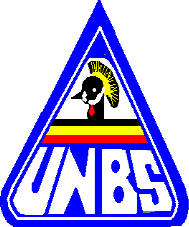 © UNBS 2016DUS DEAS 762:2016ii	© UNBS 2016 - Все права защищены           Национальное предисловиеНациональное бюро стандартов Уганды (UNBS) является полугосударственным учреждением при Министерстве торговли, промышленности и кооперативов, созданным в соответствии с главой 327 Закона Уганды с внесенными в него поправками. UNBS уполномочен координировать разработку стандартов и является:(а) членом Международной организации по стандартизации (ISO) и(b) контактным пунктом Комиссии Кодекс Алиментариус ВОЗ / ФАО по пищевым стандартам, и(c) Национальным справочным центром по Соглашению о Технических барьерах в торговле Всемирной торговой организации (ВТО).Работа по подготовке стандартов Уганды осуществляется техническими комитетами. Технический комитет создается для обсуждения стандартов в определенной области и состоит из представителей потребителей, торговцев, академиков, производителей, правительства и других заинтересованных сторон.Проект стандартов Уганды, принятый Техническим комитетом, широко распространяется среди заинтересованных сторон и общественности для комментариев. Комитет рассматривает комментарии, прежде чем рекомендовать проект стандартов для утверждения и объявления Национальным советом по стандартам в качестве стандартов Уганды.Этот проект стандарта Уганды, DUS DEAS 762: 2016, Сухие соевые бобы - Спецификация, идентичен проекту восточноафриканского стандарта DEAS 762: 2016, Сухие соевые бобы - Спецификация, и был разработан на его основе, и предлагается для принятия в качестве стандарта Уганды.Это третье издание отменяет и заменяет второе издание US EAS 762: 2014, Сухие соевые бобы - Спецификация, который был пересмотрен с технической точки зрения .Этот стандарт был разработан Техническим комитетом по пищевым и сельскохозяйственным стандартам (UNBS / TC 2). Где бы ни появлялись слова «Восточноафриканский стандарт», их следует заменять на «Угандийский стандарт».© UNBS 2016 - Все права защищены	iiiDEAS 762:2016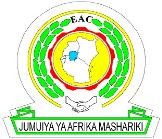 ICS 67.060  ПРОЕКТ ВОСТОЧНО-АФРИКАНСКОГО СТАНДАРТАСухие соевые бобы — СпецификацияВОСТОЧНОЕ АФРИКАНСКОЕ СООБЩЕСТВО© EAS 2016	Первое Издание 2016СодержаниеПредисловиеРазработка восточноафриканских стандартов была вызвана необходимостью гармонизации требований, регулирующих качество продуктов и услуг в Восточноафриканском сообществе. Предполагается, что посредством гармонизированной стандартизации торговые барьеры, которые встречаются при обмене товарами и услугами внутри Сообщества, будут устранены.Для достижения этой цели Сообщество создало Восточноафриканский комитет по стандартам, уполномоченный разрабатывать и выпускать восточноафриканские стандарты.Комитет состоит из представителей национальных органов по стандартизации в государствах-партнерах, а также представителей частного сектора и организаций потребителей. Проекты восточноафриканских стандартов рассылаются заинтересованным сторонам через национальные органы по стандартизации в государствах-партнерах. Полученные комментарии обсуждаются и включаются перед окончательной доработкой стандартов в соответствии с процедурами Сообщества.Стандарты Восточной Африки подлежат пересмотру, чтобы идти в ногу с технологическим прогрессом. Поэтому ожидается, что пользователи восточноафриканских стандартов будут всегда иметь самые последние версии стандартов, которые они внедряют.EAS 762 был подготовлен Техническим комитетом EAS / TC 014, Зерновые и зернобобовые.Это второе / третье / ... издание отменяет и заменяет первое / второе / ... издание (EAS nnn-n: 19xx), [пункт (и) / подпункт (ы) / таблица (ы) / рисунок (и) / приложение (я)] из которых [было / было/внесено/внесено/технически пересмотрено.Сухие соевые бобы — СпецификацияОбласть примененияЭтот проект стандарта Восточной Африки определяет требования и методы отбора проб и испытаний для сухих соевых бобов разновидностей (культурных сортов), выращенных из Glycine max (L.) Merr. и предназначенных для употребления в пищу. Нормативная справочная документацияСледующие нормативные документы необходимы для применения этого документа. Для датированных документовприменимо только указанное издание. Для недатированных документов применяется последнее издание (включая любые поправки).EAS 38, Маркировка расфасованных пищевых продуктов - ТребованияEAS 39, Гигиена в производстве продуктов питания и напитков - Свод правилISO 605, Бобовые. Определение примесей, размера, посторонних запахов, насекомых, видов и разновидностей. Методы испытаний.ISO 6579, Микробиология пищевых продуктов и кормов для животных. Горизонтальный метод обнаружения Salmonella spp.ISO 6888-1, Микробиология пищевых продуктов и кормов для животных. Горизонтальный метод подсчета коагулазо-положительных стафилококков (Staphylococcus aureus и других видов). Часть 1. Методика с использованием селективной агаровой основы Байрда-Паркера.ISO 7251, Микробиология пищевых продуктов и кормов для животных. Горизонтальный метод обнаружения и подсчета предполагаемых Escherichia coli. Метод наиболее вероятного числа.ISO 21527, Микробиология пищевых продуктов и кормов для животных. Горизонтальный метод подсчета дрожжевых и плесневых грибов. Часть 2: Метод подсчета колоний в продуктах с активностью воды менее или равной 0,95ISO 24333, Зерновые и зерновые продукты. Отбор пробISO 24557, Бобовые. Определение содержания влаги.  Воздушно-тепловой метод.Термины и определенияДля целей настоящего стандарта применяются следующие термины и определения.3.1соевые бобызрелые сухие зерна сорта, выращенного из Glycine max (L.) Merr.3.2дефектный(е)бобы, которые были сломаны, повреждены вредителями, сморщены, незрелые, гнилые, заплесневелые, больные, обесцвеченные и поврежденные высокими температурами3.3инородное веществовсего неорганических и органических веществ3.3.1неорганическое веществокамни, стекло, кусочки земли, металл и другие минеральные вещества3.3.2органическое вещество любые растительные вещества (оболочки семян, солома, сорняки), кроме зерен соевых бобов, поврежденных зерен сои и других зерен3,4контрастные цветадругие сорта, которые отличаются по цвету от бобов указанного сорта3.5другие пищевые зерназерно, кроме сои, цельное или дробленое, такое как кукуруза, сорго, пшеница и т. д.3,6повреждены вредителямизерна, поврежденные в результате нападения грызунов, насекомых, клещей или других вредителей3,7повреждены высокими температурамисоевые бобы и кусочки соевых бобов, которые обесцвечиваются и повреждаются высокими температурами. Соевые бобы с семядолями от светло-коричневого до темно-коричневого на разрезе считаются нагретыми.3.8вредное вещество / токсичное веществолюбые вещества в сое, которые могут иметь разрушительное или опасное воздействие на здоровье3.9вредные / ядовитые семенасемена, такие как Crotolaria (Crotalaria spp.), кукурузный моллюск (Agrostemma githago L.), клещевина (Ricinus communis L.), сорняк Jimson (Datura spp.), которые, если присутствуют в количествах, превышающих определенный предел, могут иметь повреждающие свойства. или опасное воздействие на здоровье, органолептические свойства или технологические характеристики3.10незрелыйнезрелое и / или недоразвитое цельное или битое зерно3.11расколы / сломанныесломанные семена сои, составляющие менее трех четвертей всего семени, и семядоли, которые слабо удерживаются вместе семенной оболочкой3,12грязьпримеси животного происхождения3,13полноценный / здоровыйбез болезней, серьезного повреждения (например, гниение, разрушение) или порчи / загрязнения, которые существенно влияют на их внешний вид, сохраняемость продукта или рыночную стоимость3,14чистыйпрактически без видимой почвы, пыли или других видимых посторонних веществ, за исключением веществ, используемых для продления срока хранения3,15другие пищевые зерназерна, кроме обычных соевых бобов, цельные или дробленые, такие как сухие бобы, кукуруза, сорго, пшеница и т. д., которые являются съедобными3,16контейнер для пищевых продуктовтара, которая сохранит гигиенические, питательные, технологические и органолептические качества продукта  4. ТребованияОбщие требованияСухие соевые бобы должны быть:i) твердые, чистые, здоровые, однородные по размеру, форме и цвету;ПРИМЕЧАНИЕ. Цвет соевых бобов может быть желтым, зеленым, коричневым или черным;ii) безопасны и пригодны для употребления в пищу людьми;iii) без ненормального вкуса, неприятного запаха и обесцвечивания; иiv) практически без посторонних запахов, плесени, живых вредителей, крысиного помета, токсичных или вредных семян сорняков и других вредных загрязнителей, как определено на образцах, представляющих партию.Особые требования4.2.1 Классификация Соевые бобы можно разделить на три сорта на основе допустимых пределов, установленных в таблице 1, которые должны быть дополнительными к общим требованиям, изложенным в этом стандарте.4.2.2 Неклассифицированные соевые бобы Неклассифицированные соевые бобы -это бобы,, которые не подпадают под требования классов 1, 2 и 3 настоящего стандарта, но отвечают минимальным требованиям, предусмотренным в 4.1, и не являются бракованными соевыми бобами.  Неклассифицированныесоевые бобы можно разделить на 1, 2 или 3 сорта в соответствии с соответствующими процедурами.4.2.3 Бракованные соевые бобыСюда входят соевые бобы, которые не соответствуют требованиям, предусмотренным в 4.1, и которые не обладают качественными характеристиками, указанными в таблице 1. Они не могут соответствовать условиям несортированной сои и должны быть классифицированы как бракованные соевые бобы и считаются непригодными для употребления в пищу.                                                                  Таблица 1 — Особые требования5. ГигиенаСухие соевые бобы должны быть приготовлены и обработаны в соответствии с положениями соответствующих разделов EAS 39. Продукт должен соответствовать микробиологическим пределам, указанным в таблице 2.Таблица 2 — Микробиологические пределы7. Загрязняющие вещества7.1 Тяжёлые металлыСухие соевые бобы должны соответствовать максимальным пределам содержания тяжелых металлов, установленным Комиссией Кодекс Алиментариус и указанным в таблице 3.Таблица 3 — Тяжелые металлы и пределы для сушки соевых бобов7.2 Остатки пестицидовСухие соевые бобы должны соответствовать максимальным пределам остатков пестицидов, установленным Комиссией Кодекс Алиментариус для этого товара.7.3 МикотоксиныСухие соевые бобы должны соответствовать максимальным прелелам микотоксинов, установленным Комиссией Кодекс Алиментариус и указанным в таблице 4.Таблица 4 — Лимиты микотоксинов8. Веса и мерыНаполнение и вес продукта должны соответствовать правилам мер и веса государств-партнеров-импортеров.9. УпаковкаСухие соевые бобы должны быть упакованы в пищевую тару. Если продукт упакован в мешки, они должны быть чистыми, прочными и надежно зашитыми или запечатанными.10. МаркировкаМаркировка должна выполняться в соответствии с EAS 38. Как минимум, должна отображаться следующая информация:и) цвет;ii) класс;iii) название, адрес и физическое местонахождение производителя / упаковщика / импортера;iv) номер лота / партии / кода;v) вес нетто в килограммах;vi) декларация «Продовольствие для потребления людьми»;vii) инструкция по хранению: «Хранить в сухом прохладном месте вдали от загрязняющих веществ»;viii) год урожая;ix) дата упаковки;х) инструкции по утилизации использованной упаковки; xi) страна происхождения; иxii) заявление о том, были ли соевые бобы генетически модифицированы или нет.11. Методы отбора пробОтбор проб должен производиться в соответствии с ISO 24333S/NХарактеристикаТребованияТребованияТребованияМетод тестаS/NХарактеристикаОценка 1Оценка 2Оценка 3Метод тестаi)Влажность,% м / м, макс.141414ISO 24557ii)Масса пробы, кг / гл мин.706866ISO 605iii)Общее количество посторонних примесей,% по массе, макс.123ISO 605iv)Неорганическое вещество,% по массе, макс.0.10.30.5ISO 605v)Прочие пищевые зерна,% по массе, макс.0.10.20.5ISO 605vi)Дробленые / расколотые зерна,% по массе, макс.12.55ISO 605vii)Зерна, пораженные вредителями,% по массе, макс.0.30.81.5ISO 605viii)Больные (гнилые и заплесневелые) зерна,% по массе, макс.0.20.51.0ISO 605ix)Зерна, поврежденные ] высокими температурами% по массе, макс.0.10.20.5ISO 605x)Контрастные цвета,% по массе, макс.235ISO 605xi)Незрелые и сморщенные зерна,% по массе, макс.0.10.20.5ISO 605xii)Грязь,% по массе, макс.0.10.10.1ISO 605xiii)Общее количество бракованных зерен, % по массе, макс.235ISO 605ПРИМЕЧАНИЕ. Параметр «Общее количество дефектных зерен» не является суммой отдельных дефектов. Он ограничен 70% от общей суммы индивидуальных дефектов.ПРИМЕЧАНИЕ. Параметр «Общее количество дефектных зерен» не является суммой отдельных дефектов. Он ограничен 70% от общей суммы индивидуальных дефектов.ПРИМЕЧАНИЕ. Параметр «Общее количество дефектных зерен» не является суммой отдельных дефектов. Он ограничен 70% от общей суммы индивидуальных дефектов.ПРИМЕЧАНИЕ. Параметр «Общее количество дефектных зерен» не является суммой отдельных дефектов. Он ограничен 70% от общей суммы индивидуальных дефектов.ПРИМЕЧАНИЕ. Параметр «Общее количество дефектных зерен» не является суммой отдельных дефектов. Он ограничен 70% от общей суммы индивидуальных дефектов.ПРИМЕЧАНИЕ. Параметр «Общее количество дефектных зерен» не является суммой отдельных дефектов. Он ограничен 70% от общей суммы индивидуальных дефектов.S/No.Тип микроорганизмаПределМетоды тестаi)Дрожжи и плесень, КОЕ на г, макс.104ISO 21527ii)Staphylococcus. Aureus КОЕ на г, макс.103ISO 6888-1iii)Escherichia coli, на гОтсутствуетISO 7251iv)Сальмонелла на 25 гОтсутствуетISO 6579S/No.Тяжёлый металлПеределМетоды тестаi)Свинец, мг / кг, макс.0.2ii)Кадмий, мг / кг, макс.0.1S/NМикотоксиныЛимитыМетоды тестаi)Общие афлатоксины, мкг / кг, макс.10ISO 16050.ii)Афлатоксины B1, мкг / кг, макс.5ISO 16050.iii)Фумонизины, мкг / кг, макс.2000AOAC 2001.04